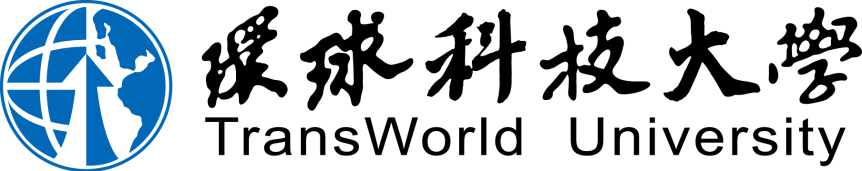 精進教師專業技巧研習心得報告1.單位：                             2.姓名：                       3.研習主題： 生物技術產業技術研習                                   4.活動時間： 103 年 06 月 26 日心得內容